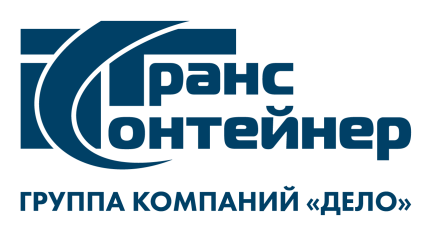 Разъяснения положений документацииоткрытого конкурса в электронной форме № ОКэ-НКПЗАБ-23-0005 по предмету закупки «Выполнение работ по капитальному ремонту корпуса ТО-3 (инв. №014/01/00000061, кадастровый №28:01:000000:2313) Контейнерного терминала Благовещенск филиала ПАО "ТрансКонтейнер" на Забайкальской железной дороге»  (далее – Открытый конкурс)Вопрос №1. Добрый день! В аукционной документации предусмотрен срок начала выполнения работ 20.03.2023, но подведение итогов 14.04.2023?Ответ: 07.03.2023 года в документацию о закупке Открытого конкурса внесены изменения в части уточнения сроков начала выполнения работ с 24.04.2023 года и сроков перечисления авансового платежа. Актуальная редакция документации о закупке по Открытому конкурсу размещена на официальном сайте ПАО «ТрансКонтейнер» (http://www.trcont.ru).Председатель Постоянной рабочей группы ПАО «ТрансКонтейнер» на Забайкальской железной дороге                                                                   Д.В. МасельскийФилиал ПАО «ТрансКонтейнер»на Забайкальской ж.д.672000, Забайкальский край.г. Чита, ул. Анохина, д. 91, корп.2тел.: +7 (3022) 270540, доб. 6308e-mail: zabzd@trcont.com | www.trcont.com     10.03.2023  №  б/н    на _____________от_________